NOTAS A LOS ESTADOS FINANCIEROSDe conformidad con lo establecido en la Ley General de Contabilidad Gubernamental (LGCG), y la normatividad emitida por el Consejo Nacional de Armonización Contable (CONAC), se presenta la información acerca de la situación financiera, los resultados de la gestión, los flujos de efectivo acontecidos y sobre el ejercicio del Presupuesto de la Universidad Autónoma de Tamaulipas.El registro, reconocimiento y presentación de la información presupuestaria, contable y patrimonial se sustentan en los Postulados Básicos de Contabilidad Gubernamental emitidos por el CONAC, publicados en el DOF el 20 de agosto de 2009. La información se elaboró conforme a las normas, criterios y principios técnicos vigentes emitidos por el CONAC y las disposiciones legales aplicables, obedeciendo a las mejores prácticas contables.a) NOTAS DE DESGLOSEI) 	Notas al Estado de Situación FinancieraActivoEfectivo y EquivalentesEsta cuenta la integran los recursos a corto plazo de gran liquidez que son fácilmente convertibles en importes determinados de efectivo, estando sujetos a un riesgo mínimo de cambio en su valor.Bancos/Tesorería: Al 31 de marzo de 2022, el efectivo disponible en instituciones bancarias para el pago de gastos de operación y obligaciones con vencimiento próximo es por $387,044,849 pesos dicho saldo se integra como sigue: Inversiones temporales (hasta 3 meses): Constituye los remanentes de efectivo los cuales se encuentran comprometidos para cubrir el gasto de operación, las inversiones temporales tienen recuperación a un plazo inferior a tres meses.Al 31 de marzo de 2022, esta cuenta tiene un saldo de $34,447,739 pesos y se integra de la siguiente manera:Fondos con afectación especifica: Integra los recursos extraordinarios otorgados por la Secretaria de Educación Pública, Fondo de Aportaciones Múltiples, Consejo Nacional de Ciencia y Tecnología, los cuales cuentan con reglas de operación y destino específico, el cual no puede ser modificado por la Universidad Autónoma de Tamaulipas sin previo acuerdo con la Federación.Al 31 de marzo de 2022 se cuenta con un saldo de $29,011,315 pesos y se integra de la siguiente forma:Depósitos de Fondos de Terceros: Representa el monto de retenciones  de obra que al 31 de marzo de 2022 se cuenta con un saldo de $78,913,600 pesos.	Derechos a recibir Efectivo y Equivalentes y Bienes o Servicios a Recibir	Representan los derechos de cobro originados en el desarrollo de las actividades de la Universidad Autónoma de Tamaulipas, de los cuales se espera recibir una contraprestación monetaria y bienes o servicios en un plazo menor o igual a doce meses.  Cuentas por cobrar a corto plazo: Al 31 de marzo de 2022 se encuentran $5,932,719 pesos en trámite de cobranza a través del Abogado General de la Universidad Autónoma de Tamaulipas:Préstamos a los trabajadores. La Universidad Autónoma de Tamaulipas está obligada a otorgar préstamos al personal, según las cláusulas de los contratos colectivos de trabajo firmados con los Sindicatos de Académicos y Administrativos. Los cobros se efectúan a través de descuento en la nómina con periodo de pago quincenal.Al 31 de marzo de 2022 los préstamos que se han otorgado a trabajadores de la Universidad Autónoma de Tamaulipas importan una deuda total por la cantidad de $90,912,491 pesos los cuales se integran de la siguiente manera:Deudores diversos por cobrar a corto plazo: Lo conforman préstamos otorgados a las Facultades/Unidades Académicas que integran la Universidad, con un periodo de recuperación menor a un año.Deudores por anticipos de tesorería a corto plazo: Representan el monto de anticipos de fondos solicitados por las Unidades Ejecutoras a la Secretaria de Finanzas, de los cuales se espera recibir una contraprestación representada en bienes o servicios en un plazo menor o igual a doce meses.  Anticipo a proveedores por adquisición de bienes y prestación de servicios a corto plazo: Incorpora los anticipos entregados a los proveedores por adquisición de bienes o servicios que serán exigibles en un plazo menor o igual a doce meses.Anticipo a contratistas por obras a corto plazo: Incorpora los anticipos entregados a los contratistas por obras que serán exigibles en un plazo menor o igual a doce meses.  	Bienes Disponibles para su Transformación o Consumo (inventarios)Almacenes: Constituye el valor de la existencia de materiales y suministros de consumo para el desempeño de las actividades de la Universidad Autónoma de Tamaulipas, que al 31 de marzo de 2022 tiene un valor de $2,061,211 pesos, Integrándose por las entradas y salidas de materiales y suministros, tanto para los materiales, útiles y equipos menores de oficina, equipo menores de tecnologías, material de limpieza, vestuario y uniformes, artículos deportivos, refacciones y accesorios menores de equipo de cómputo y tecnologías.Respecto a la valuación del Almacén de Materiales y Suministros de Consumo, se informa que es utilizado el método de valuación de Precios Promedio; ya que ha demostrado la facilidad de aplicación y de registro, permitiendo que los Estados Financieros reflejen una información razonable en apego a lo recomendado por la NIC-2 Inventarios vigente.Otros bienes en garantíaAl 31 de marzo de 2022 representa el saldo por un importe de $34,953,023 pesos que está integrado por el posible pago de obligaciones laborales en litigio ante la Junta Local de Conciliación y Arbitraje conforme a disposiciones legales, cuya recuperación es impredecible en el tiempo por estar sujeta a los tribunales competentes su resolución por $24,364,320 pesos y desembolsos derivados de la ejecución y anticipo de las operaciones correspondientes al Programa Escuelas al CIEN por $10,588,702 pesos.	Inversiones FinancierasEl saldo de inversiones financieras que integran el patrimonio productivo conforme al artículo 73 del Estatuto Orgánico de la Universidad Autónoma de Tamaulipas, es un fondo que tiene como objetivo financiar los fines que le son propios para ejercerlos dentro del presupuesto normal de egresos cuando así se requiera, o bien para reinvertirse en el crecimiento del patrimonio productivo.	Bienes Muebles, Inmuebles e IntangiblesSe conforma por los bienes tangibles e intangibles necesarios para llevar a cabo las actividades de docencia, investigación, extensión y difusión de la cultura, mediante Escuelas, Facultades, Unidades Académicas, Institutos, Divisiones, Centros y Direcciones Académicas y Administrativas que integran la Universidad Autónoma de Tamaulipas, incluyendo en su caso, las obras en proceso que se realizan en los diferentes inmuebles. Se presenta la integración de los bienes muebles, inmuebles e intangibles al 31 de marzo de 2022:El valor de adquisición de los bienes muebles e inmuebles de la Universidad Autónoma de Tamaulipas se dividen en dos grupos el primero lo compone los bienes adquiridos antes del 31 de diciembre de 2010 mediante el mecanismo de avalúo y el segundo grupo los bienes adquiridos a partir del 1 de enero de 2011 se registran al costo histórico de las operaciones.El Consejo Nacional de Armonización Contable dentro de sus reglas de registro y valoración del patrimonio establece que los organismos deberán implementar el mecanismo para la asignación del gasto por el deterioro de los activos. La depreciación de Bienes Muebles e Inmuebles se calcula conforme a los porcentajes sugeridos en los parámetros de estimación de vida útil del CONAC. Publicado en el DOF el 15 de agosto de 2012.La mayoría de los activos se encuentran en buen estado debido a que están en uso en las instalaciones que integran la Universidad Autónoma de Tamaulipas.Pasivo	Este género se compone por el monto de las obligaciones a cargo de la Universidad Autónoma de Tamaulipas como resultado de las actividades de operación. Servicios personales por pagar a corto plazo: Se compone de los adeudos originados por pagos pendientes de realizar por concepto de reembolsos y sueldos por pagar al 31 de marzo de 2022, dicho pago se prevé realizar en un plazo menor a doce meses.Proveedores por pagar a corto plazo: Se compone de los adeudos con proveedores de bienes o servicios, derivados de operaciones de la Universidad con vencimiento menor o igual a doce meses.Transferencias otorgadas por pagar a corto plazo: Importa los adeudos de forma directa o indirecta de la Tesorería a las Unidades Ejecutoras por las operaciones que éstas realizan con vencimiento menor o igual a doce meses.Retenciones y contribuciones por pagar a corto plazo: Incorpora el monto de Impuesto sobre Remuneraciones al Trabajo Personal Subordinado, retenciones de ISR por Salarios, ISR retenido por pago de Honorarios, Arrendamientos y Asimilados a salarios, contribuciones obrero patronales por concepto de Seguro Social, INFONAVIT, AFORE, seguro de vivienda y pagos a terceros cuya liquidación se prevé realizar en un plazo menor a doce meses. Otras cuentas por pagar a corto plazo: Representa el monto de las operaciones efectuadas con proveedores con vencimiento a noventa días. Fondos en garantía a corto plazo: Integra los recursos del Fondo de Ahorro de los trabajadores, los cuales son reintegrados a los mismos a finalizar el ejercicio fiscal.Fondos en administración a corto plazo: Representa los recursos recibidos para llevar a cabo el pago de las operaciones derivadas del Programa Escuelas al CIEN.Provisión para contingencias a largo plazo: Representa la reserva de préstamos personales creada a razón del 2% del importe total de los préstamos a los trabajadores.II)	Notas al Estado de ActividadesIngresos de GestiónLos Ingresos obtenidos fueron de $1,057,787,581 pesos que se integran principalmente por Participaciones y aportaciones, que representan el 83.22% y en menor medida los derivados de Otros Ingresos y Beneficios, que se integran de la siguiente manera:Gastos y Otras Pérdidas:En lo relativo al Gasto y otras pérdidas, éste ascendió a $984,951,998 pesos y en cumplimiento a la normatividad emitida por el Consejo Nacional de Armonización Contable, a continuación, se explican aquellas cuentas de gasto que en lo individual representan el 10% o más del gasto total, siendo las más representativas las siguientes:Remuneraciones al personal de carácter permanente, Remuneraciones adicionales y especiales, Otras prestaciones sociales y económicas y Servicio de comunicación social y publicidad: Representan las erogaciones pagadas por concepto de sueldo base al personal permanente, primas por años de servicios efectivos prestados, primas de vacaciones, dominical y gratificación de fin de año, compensaciones, cuotas para el fondo de ahorro y fondo de trabajo, indemnizaciones, prestaciones contractuales, otras prestaciones sociales y económicas al personal que labora en la Universidad Autónoma de Tamaulipas de acuerdo con las disposiciones legales y los contratos colectivos de trabajo vigentes; difusión por radio, televisión y otros medios de mensajes sobre programas y actividades gubernamentales y difusión por radio, televisión y otros medios de mensajes comerciales.III)	Notas al Estado de Variación en la Hacienda PúblicaEl rubro de la Hacienda Pública/Patrimonio se compone esencialmente de los activos fijos netos, incrementados por los montos erogados en gastos de inversión (activos fijos) de ejercicios anteriores y del año en curso.Donaciones de capital: El monto de $232,366 pesos representan la variación entre el resultado del ejercicio 2022 menos el resultado del ejercicio 2021.Actualización de Hacienda Pública/Patrimonio: El monto de -$44,502,605 pesos representan la variación entre el resultado del ejercicio 2022 menos el resultado del ejercicio 2021.Resultado del Ejercicio: El monto de $72,835,583 pesos, representa el resultado del ejercicio 2022.Resultados de Ejercicios Anteriores: Representa la variación de resultados de ejercicios anteriores por $46,175,993 pesos.Revaluó: Representa la variación de revalúo por un importe de -$9,904,143 pesos.IV)	Notas al Estado de Flujos de Efectivo Efectivo y equivalentesEl análisis de los saldos inicial y final, del Estado de Flujo de Efectivo en la cuenta de efectivo y equivalentes:Adquisiciones de bienes muebles e inmuebles 3.- Conciliación de los Flujos de Efectivo Netos de las Actividades de Operación y la cuenta de Ahorro/Desahorro antes de Rubros Extraordinarios:V) Conciliación entre los ingresos presupuestarios y contables, así como entre los egresos presupuestarios y los gastos contables: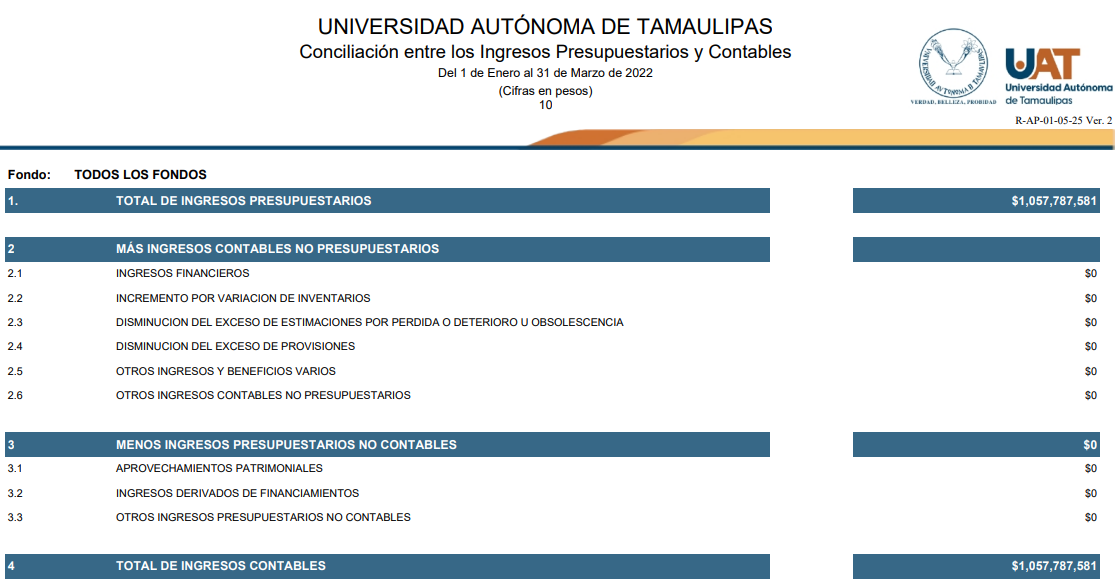 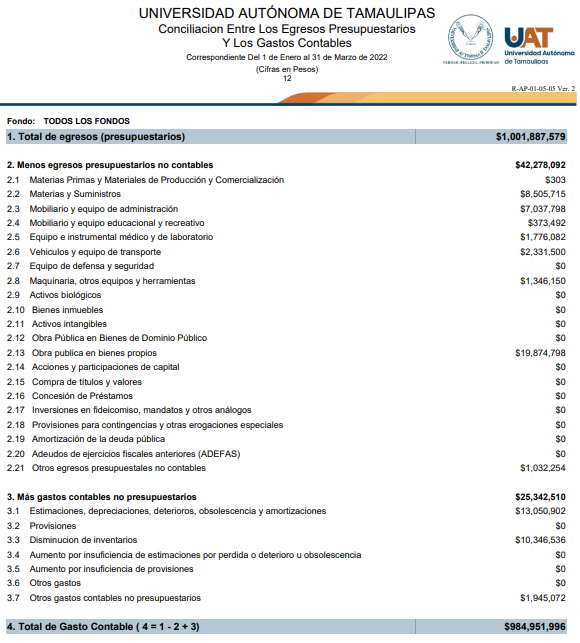 “Bajo protesta de decir verdad declaramos que los Estados Financieros y sus Notas, son razonablemente correctos y son responsabilidad del emisor”b) NOTAS DE MEMORIA (CUENTAS DE ORDEN)Atendiendo a lo establecido en Ley General de Contabilidad Gubernamental, para efectos del registro y control, el Consejo Nacional de Armonización Contable ha determinado Cuentas de Orden contables, mismas que se presentan en el Plan de Cuentas.Cuentas de Orden Contables y Presupuestarias:Contables: Representa el saldo del fideicomiso irrevocable de inversión y administración de los recursos del fondo de pensiones de los trabajadores docentes y administrativos, en los términos del plan de pensiones, de conformidad con el artículo 33 de la Ley del Impuesto sobre la renta y demás aplicables, éstos recursos se administran en Scotiabank Inverlat, S. A. Fideicomiso 7054 que al 31 de marzo de 2022 es por un importe de $1,603,685,935 pesos; Cuentas individuales de ahorro para el retiro por $ 36,970,197 pesos; Reserva para personal pensionado por $5,548,277 pesos. Así como bienes bajo contrato en comodato de terminales punto de venta (TPV) por un importe de $37 pesos.Presupuestarias:Cuentas de ingresosCuentas de egresos“Bajo protesta de decir verdad declaramos que los Estados Financieros y sus Notas, son razonablemente correctos y son responsabilidad del emisor”c) NOTAS DE GESTIÓN ADMINISTRATIVAIntroducciónLa Universidad Autónoma de Tamaulipas es un órgano autónomo del estado libre y soberano de Tamaulipas, elabora sus estados financieros y registro de su Patrimonio, con base en la normatividad y lineamientos vigentes aplicables, emitidos por el Consejo Nacional de Armonización Contable para dar cumplimiento a la obligación establecida en la Ley General de Contabilidad Gubernamental y el presupuesto de egresos de la federación Panorama Económico y FinancieroLa Universidad Autónoma de Tamaulipas recibe financiamiento público del gobierno federal y el estado de Tamaulipas mediante un convenio de apoyo financiero que se firma anualmente a través de la Secretaria de Educación Pública. Éstos establecen la aportación ordinaria que recibirá la UAT, con base en aspectos como la calidad, pertinencia, diversificación y ampliación de cobertura. Así mismo el Convenio define el destino de los recursos, calendario de ministraciones y plantillas.Autorización e HistoriaEn apego a la normatividad establecida por el Consejo Nacional de Armonización Contable para la formulación de las notas a los Estados Financieros, a continuación se puntualizan los principales cambios de la estructura de la Universidad Autónoma de Tamaulipas:Que es una Corporación pública , con autonomía, personalidad jurídica y patrimonio propios, creada por Decretos 156 y 157, publicados en el Periódico Oficial del Estado, con fecha 11 de febrero de 1956, que contiene su Ley constitutiva y su Ley orgánica; Decreto 145, publicado en el Periódico Oficial del Estado, de fecha 15 de marzo de 1967, que reforma la constitución de la Universidad, otorgándole su autonomía, y con Decreto 33, publicado en el Periódico Oficial del Estado, con fecha 4 de octubre de 1972, que modifica el Decreto 145, facultando a la Universidad Autónoma de Tamaulipas, para expedir su propio Estatuto Orgánico.Tiene su domicilio en Ciudad Victoria, Tamaulipas y se organiza en un régimen de desconcentración a través de sus diversas dependencias dentro del territorio del Estado de Tamaulipas. 4.	Organización y Objeto SocialLa Universidad Autónoma de Tamaulipas de acuerdo a lo preceptuado en el artículo 5 del Estatuto Orgánico, tiene como fines impartir educación para formar profesionales, personal académico universitario, técnicos y artistas, con conciencia crítica, actividad reflexiva, polivalente, y capaces de aprender, para adaptarse a las características de sus diversos demandantes, y ser útiles a la sociedad, así como organizar y realizar investigaciones, principalmente acerca de los problemas sociales y científicos, y extender con la mayor amplitud posible, los beneficios de la cultura; asimismo, que entre sus atribuciones y facultades, está la de mantener relaciones con otras universidades e instituciones nacionales y extranjeras, públicas y privadas, a fin de establecer programas permanentes de colaboración en la docencia, la investigación y la extensión.La Universidad Autónoma de Tamaulipas se encuentra inscrita en el Servicio de Administración Tributaria con la clave del registro federal de contribuyentes UAT670315518.	Sus principales obligaciones son las siguientes:Presentar la declaración y pago provisional mensual de retenciones del Impuesto Sobre la Renta por concepto del pago de sueldos y salarios, asimilados a salarios y servicios profesionales. Presentar la declaración y pago definitivo mensual del Impuesto al Valor Agregado.Presentar la declaración informativa de operaciones con terceros.Bases de Preparación de los Estados FinancierosLos Estados Financieros de la Universidad Autónoma de Tamaulipas a partir del 1 de enero de 2011 se han elaborado observando las normas emitidas por el Consejo Nacional de Armonización Contable en el Manual de Contabilidad Gubernamental, Postulados Básicos de Contabilidad Gubernamental y las disposiciones legales aplicables vigentes.Esto con la finalidad de dar cumplimiento a la obligación establecida en la Ley General de Contabilidad Gubernamental la cual es de observancia obligatoria para los poderes Ejecutivo, Legislativo y Judicial de la Federación, entidades federativas; los ayuntamientos de los municipios; los órganos político-administrativos de las demarcaciones territoriales del Distrito Federal; las entidades de la administración pública paraestatal, ya sean federales, estatales o municipales y los órganos autónomos federales y estatales.El reconocimiento, valuación y revelación, se realizó considerando que todos los eventos que afecten económicamente a la Universidad deben ser cuantificados en términos monetarios y se registrarán al costo histórico o al valor avalúo registrándose en moneda nacional.6.	Políticas de Contabilidad SignificativasActualizaciónEn los últimos años no se han aplicado factores de actualización; sin embargo, para efectos de venta, desincorporación o destrucción de activos físicos, cuando el valor histórico en libros sea diferente al costo de recuperación o de reposición, la diferencia se registra como un resultado de ingreso o de gasto según corresponda.Operaciones en el ExtranjeroLas operaciones que se realizan en el extranjero se registran al pagarse en su equivalente en moneda nacional.Beneficios a los empleadosNo se reconoce el pasivo laboral, y las afectaciones por las prestaciones definidas en el contrato colectivo de trabajo se efectúan al momento de su pago. ProvisionesNo aplica.ReservasNo aplica.Cambios en políticas contablesEn la Universidad Autónoma de Tamaulipas no se han registrado cambios significativos en la política contable durante el ejercicio 2022.ReclasificacionesNo aplica7.	Posición en Moneda Extranjera y Protección por Riesgo CambiarioNo aplica.8.     Reporte Analítico del ActivoVida útil y porcentajes de depreciación de los diferentes activosActivos IntangiblesLa amortización de éstos depende de manera directa de las condiciones de la adquisición de cada uno de los activos que conforman dicha partida contable, al estar relacionados los años de uso con las condiciones bajo las que se adquirieron los derechos a usar los mismos. Una vez extintos dichos derechos, se realizan las bajas o ajustes en la contabilidad del ente.Valor activado en el ejercicio de los bienes construidos por la entidad.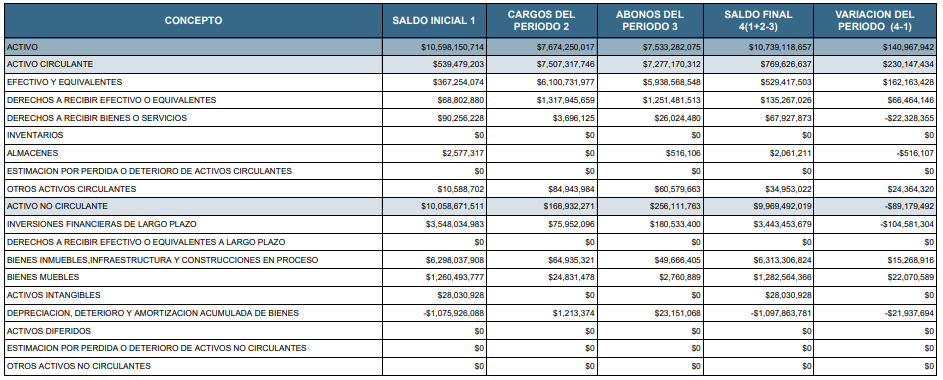 9.	Fideicomisos, Mandatos y Análogos.10.	Reporte de la RecaudaciónAnálisis del comportamiento de la recaudación. Al 31 de marzo de 2022 se recaudó $1,034,852,591 pesosPara el ejercicio fiscal 2022 en el presupuesto de ingresos la Universidad Autónoma de Tamaulipas estimó recaudar $4,529,528,660 pesos durante el ejercicio, al 31 de marzo de 2022 los ingresos tuvieron una ampliación por $12,044,825 pesos.11.	Información sobre la Deuda y el Reporte Analítico de la DeudaNo aplica.12.   Calificaciones otorgadasLa Universidad Autónoma de Tamaulipas se encuentra calificada por las agencias externas Fitch Ratings Calificación: AA(MEX) Perspectiva Estable y S&P Global Ratings Calificación: mxA+(caVal) Perspectiva Estable.13.	Proceso de Mejora	Permanente.14.	Información por SegmentosNo aplica.15.	Eventos Posteriores al CierreNo existen eventos posteriores al cierre del ejercicio que pudieran afectar significativamente la información financiera 16.	Partes RelacionadasNo existen Partes Relacionadas que pudieran ejercer influencia significativa sobre la toma de decisiones financieras y operativas.“Bajo protesta de decir verdad declaramos que los Estados Financieros y sus Notas, son razonablemente correctos y son responsabilidad del emisor”ORIGEN DEL RECURSOINSTITUCION BANCARIA RESGUARDANTECUENTASALDOFEDERAL         105,546,025 H.S.B.C8131                    105,546,025 ESTATAL         133,329,671 BANREGIO0012                              88,638 BANORTE9785                      26,643,316 BANORTE4736                       25,108,381 BANORTE7441                                    469 BANORTE4324                      32,913,900 BANORTE6468                      44,907,127 H.S.B.C3346                         3,667,841 PROPIOS           148,169,153 BANORTE3850                         1,077,997 BANORTE3317                             1,931,111 BANORTE5235                              25,279 BANORTE5749                           500,559 BANORTE5039                           580,227 BANORTE5503                     88,009,386 BANCOMER4238                        2,398,653 BANCOMER3926                              87,325 SANTANDER SERFIN6397                         2,691,045 SANTANDER SERFIN6488                              56,723 SANTANDER SERFIN7319                             115,567 SANTANDER SERFIN3503                           244,759 SANTANDER SERFIN4330                           876,844 SCOTIABANK INVERLAT4019                     38,748,373 SCOTIABANK INVERLAT8166                           572,775 BANREGIO0071                           404,378 BANREGIO0080                           295,357 BANREGIO0110                              56,496 BANREGIO0136                            190,036 BANREGIO0144                        7,822,627 BANREGIO0098                           574,937 BANREGIO0128                              90,932 BANREGIO0101                              39,066 BANREGIO0195                           240,725 HSBC8425                           537,976 TOTALTOTALTOTAL $     387,044,849 ORIGEN DEL RECURSOINSTITUCION BANCARIA RESGUARDANTESALDOPropiosSantander Serfin              1,392,334 PrestamosSantander Serfin            33,055,405 TOTAL TOTAL  $           34,447,739 FONDOS ESPECIFICOSINSTITUCION BANCARIACUENTASALDOPROPIOS: CONACYT-USA (Dolor Neuropatico)H.S.B.C8597                                  143,965 FEDERAL:CONACYT(Inducción de Diabetes) H.S.B.C9763                                 572,576 FEDERAL:CONACYT(Esterasaas Fúngicas) H.S.B.C9755                                 897,500 FEDERAL:CONACYT(Genética del Venado) H.S.B.C0209                                  823,481 FEDERAL: Programa para el Desarrollo Profesional Docente. (PRODEP) BANORTE4495                               2,158,766 FEDERAL: Programa para el Desarrollo Profesional Docente. (PRODEP) BANORTE0011                               2,100,904 FEDERAL: Programa para el Desarrollo Profesional Docente. (PRODEP) BANORTE1448                               3,685,410 FEDERAL: Programa para el Desarrollo Profesional Docente. (PRODEP) BANORTE6911                               3,706,168 FEDERAL: Programa para el Desarrollo Profesional Docente. (PRODEP) BANORTE0561                              3,203,257 FEDERAL: CONACYT (tecnificación de materias)BANCOMER2253                                 496,535 FEDERAL: CONACYT (trata de mujeres)BANCOMER4983                                  188,234 Federal: Programa para el Desarrollo Profesional Docente. (PRODEP) BANORTE3390                              2,957,904 ESTATAL: Elaboración del Guion Científico del Museo del Mezcal de San Carlos, TamaulipasBANORTE0176                                        1,931 Oleogeles como alternativa al reemplazo total o parcial de grasas saturadas en matrices alimentariasBANORTE9972                                     16,424 ESTATAL: Alfabetización en sustentabilidad a través de plataformas digitales en Instituciones de Educación pública Media y Superior en TamaulipasBANORTE9442                                    33,060 ESTATAL: Análisis de generación de innovación social en empresas socialmente responsables en el estado de TamaulipasBANORTE0661                                      10,021 ESTATAL: Efectos de la pandemia de COVID-19 en la actividad académica, laboral y escolar de mujeres académicas y estudiantes universitarias del Estado de TamaulipasBANORTE5666                                    55,070 ESTATAL: Efecto de la pandemia de COVID-19 sobre el estrés y estilo de vida en familias de jóvenes universitarios con riesgo cardiometabólico y su interacción con la presencia de anticuerpos anti-SARS-CoV2BANORTE8023                                      80,311 ESTATAL: Articulación de Competencias para fortalecer el apoyo a la búsqueda de personas en TamaulipasBANORTE1368                                    115,144 ESTATAL: Chile piquín: Valor bioactivo y potencial benéfico para la saludBANORTE2909                                            115 Eco-Fisiología de organismosBANORTE4323                                           152 FEDERAL: 1612: “alfabetización digital para la investigación científica orientada a grupos vulnerables”BANORTE7052                                      3,206 FEDERAL:316211: “actualización y mantenimiento preventivo de la unidad de microscopía de la universidad autónoma de Tamaulipas campus Reynosa”BANORTE9627                                          768 FEDERAL: 316212: “fortalecimiento del área de microbiología del medio acuático para incrementar las capacidades de investigación, posgrado y desarrollo tecnológico en alimentos, diagnósticos, patógenos, acuicultura y medio ambiente acuícola de la región noreste de México”BANORTE4566                                  139,333 FEDERAL: 316443: “laboratorio de mecánica de suelos UAT: infraestructura inclusiva para el desarrollo y divulgación de ciencia de frontera”BANORTE0205                                   116,822 Adquisición de los productos web of scienceBANORTE7147                                               3 Talleres de cocina de alimentos pesquerosBANORTE1855                                            63 PRODEP 2021BANORTE7585                                    50,842 FEDERAL: funcionalización sustentable de materialesBANORTE1171                                    79,303 FEDERAL: solución integral de la vivienda ruralBANORTE0745                                    95,003 FEDERAL: fondo de aportaciones múltiples 2022BANORTE7504                              7,279,043 TOTALTOTALTOTAL$29,011,315CONCEPTOSALDOCuentas por cobrar a corto plazo122,600,906Deudores diversos por cobrar a corto plazo6,777,958Deudores por anticipos de tesorería a corto plazo2,268,486Anticipo a proveedores por adquisición de bienes y prestación de servicios a corto plazo39,371,404Anticipo a contratistas por obras públicas a corto plazo28,556,467TOTAL$199,575,221ORIGEN DEL RECURSOSALDODistribuidora MAICO De México SA de CV5,932,719TOTAL$5,932,719PRESTAMOS A TRABAJADORESGarantizados con Remuneraciones                                          51,509,726 Garantizados con Fondo de Ahorro39,402,765TOTAL    $90,912,491 CUENTA CONTABLESALDO FINAL 31/03/2022CUENTA CONTABLESALDO FINAL 31/03/2022DEPRECIACION DEL EJERCICIODEPRECIACION ACUMULADATerrenos3,568,258,55300Edificios2,718,372,2160260,333,150Construcciones en Proceso (Obra Pública)26,676,05500Otros Bienes Muebles0001.2.3 Bienes Inmuebles6,313,306,8240260,333,150Mobiliario y Equipo de Administración405,246,7313,186,345267,366,440Mobiliario y Equipo Educacional y Recreativo126,652,5491,143,61275,611,465Equipo e Instrumental Médico y de Laboratorio191,568,3151,859,800132,917,070Equipo e Instrumental Médico y de Laboratorio191,568,3151,859,800132,917,070Equipo de Transporte225,919,3729,305,135217,779,796Maquinaria, Otros Equipos y Herramientas330,285,0206,442,801143,827,967Activos Biológicos2,892,380027,8931.2.4 Bienes Muebles1,282,564,36721,937,693837,530,631Software15,455,35700Patentes, Marcas y Derechos36,08800Licencias12,539,484001.2.5 Activos Intangibles28,030,92900TOTAL$7,623,902,120$21,937,693$1,097,863,781CUENTASALDOServicios personales por pagar a corto plazo78,949,174Proveedores por pagar a corto plazo16,701,931Transferencias otorgadas por pagar a corto plazo21,914,891Retenciones y contribuciones por pagar a corto plazo63,092,622Otras cuentas por pagar a corto plazo2,202,748Fondos en garantía a corto plazo78,913,233Fondos en administración a corto plazo10,588,702Provisión para contingencias a largo plazo1,573,902TOTAL$273,937,203RUBROSALDOAprovechamientos153,171,156Participaciones, Aportaciones, Convenios880,324,530Total$1,033,495,686Ingresos financieros23,019,563Otros ingresos y beneficios varios1,272,332Total Otros ingresos y beneficios varios$24,291,895% SOBRE GASTOCUENTAIMPORTE37.11%Remuneraciones al personal de carácter permanente365,490,39811.38%Remuneraciones adicionales y especiales112,071,44719.24%Otras prestaciones sociales y económicas189,469,75510.73%Servicio de comunicación social y publicidad             105,692,403 RUBROMARZO 2022DICIEMBRE 2021Efectivo                                                           -                                                 -   Efectivo en Bancos-Tesorería387,044,849307,168,049Inversiones Temporales (Hasta 3 Meses)34,447,73930,111,021Fondos de Afectación Especifica29,011,31529,974,637Inversiones Financieras de Largo Plazo3,407,545,1833,512,126,487Total de Efectivo y Equivalentes $             3,858,049,086  $      3,879,380,194 CUENTA CONTABLEADQUISICIONES DEL MES DE ENERO A MARZO 2022COMPRAS CON FONDO FEDERALTerrenos                                                -                                                   -   Edificios                             29,291,870                             19,915,870 Construcciones en Proceso (Obra Pública)-                           14,022,954                                                 -   Mobiliario y Equipo de Administración                               7,037,798                                                 -   Mobiliario y Equipo Educacional y Recreativo                                  373,492                                                 -   Equipo e Instrumental Médico y de Laboratorio                               3,881,866                               1,890,886 Equipo de Transporte                               4,871,100                                                 -   Maquinaria, Otros Equipos y Herramientas                               6,691,319                               4,883,144 Activos Biológicos                                                -                                                   -   Software                                                -                                                   -   Licencias                                                -                                                   -   Total                     $38,124,491                     $26,689,900 CONCEPTOMZO 2022DIC 2021Resultados del Ejercicio Ahorro/Desahorro                      72,835,583                  46,969,590 Movimientos de partidas (o rubros) que no afectan al efectivo                                     -   Depreciación                      13,050,902                  83,325,294 Amortización                                     -   Incrementos en las provisiones                                     -   Incremento en inversiones producido por revaluación                                     -   Ganancia/pérdida en venta de bienes muebles, inmuebles e intangibles                           473,705                         91,800 Incremento en cuentas por cobrar                                         -                                        -   Flujos de Efectivo Netos de las Actividades de Operación                      85,412,780                130,203,084 ______________________________________________________________________________________________________________________________________C.P. GUILLERMO MENDOZA CAVAZOSRECTORC.P. FRANKLIN HUERTA CASTROENCARGADO DEL DEPACHO DE LA SECRETARIA DE FINANZASCONCEPTOSALDO8.1.1.Ley de ingresos Estimada4,529,528,6608.1.2.Ley de ingresos por Ejecutar3,483,785,9048.1.3.Modificaciones a la ley de ingresos Estimada12,044,8258.1.4.Ley de ingresos Devengada22,934,9908.1.5.Ley de ingresos Recaudada1,034,852,591CONCEPTOSALDO8.2.1.Presupuesto de Egresos Aprobado4,529,528,6608.2.2.Presupuesto de Egresos por Ejercer3,558,223,7308.2.3.Presupuesto de Egresos Modificado      232,876,0398.2.4.Presupuesto de Egresos Comprometido202,293,3918.2.5.Presupuesto de Egresos Devengado        108,882,1858.2.6.Presupuesto de Egresos Ejercido2,981,2138.2.7Presupuesto de Egresos Pagado        890,024,181______________________________________________________________________________________________________________________________________C.P. GUILLERMO MENDOZA CAVAZOSRECTORC.P. FRANKLIN HUERTA CASTROENCARGADO DEL DEPACHO DE LA SECRETARIA DE FINANZASCUENTA CONTABLEAÑOS VIDA ÚTIL% DEPRECIACIÓN ANUAL1.2.3 Bienes Inmuebles1.2.3 Bienes Inmuebles1.2.3 Bienes InmueblesTerrenosN/AN/AEdificios303.3Construcciones en Proceso (Obra Pública)N/AN/A1.2.4 Bienes Muebles1.2.4 Bienes Muebles1.2.4 Bienes MueblesMobiliario y Equipo de Administración1010Mobiliario y Equipo de Administración / Equipo Computo333Mobiliario y Equipo Educacional y Recreativo520Mobiliario y Equipo Educacional y Recreativo / Cámaras Fotográficas y Ap. Audiovisuales333.33Equipo e Instrumental Médico y de Laboratorio520Equipo de Transporte520Maquinaria, Otros Equipos y Herramientas1010Activos Biológicos5201.2.5 Activos Intangibles1.2.5 Activos Intangibles1.2.5 Activos IntangiblesSoftwareN/AN/APatentes, Marcas y DerechosN/AN/ALicenciasN/AN/AFIDEICOMISOINSTITUCION BANCARIA RESGUARDANTENUMEROFederal: Programa para el Desarrollo Profesional Docente. (PRODEP) Banorte0011Federal: Programa para el Desarrollo Profesional Docente. (PRODEP) Banorte1448Federal: Programa para el Desarrollo Profesional Docente. (PRODEP) Banorte6911Federal: Programa para el Desarrollo Profesional Docente. (PRODEP) Banorte3390Federal: Programa para el Desarrollo Profesional Docente. (PRODEP) Banorte0561Federal: Programa para el Desarrollo Profesional Docente. (PRODEP) Banorte4495Federal: Programa para el Desarrollo Profesional Docente. (PRODEP) Banorte7585Federal : Atención a Problemas Estructurales (Pensiones) Scotia Bank Inverlat 7054______________________________________________________________________________________________________________________________________C.P. GUILLERMO MENDOZA CAVAZOSRECTORC.P. FRANKLIN HUERTA CASTROENCARGADO DEL DEPACHO DE LA SECRETARIA DE FINANZAS